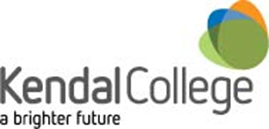 CONTENTS	PAGE NUMBEREquality Impact Assessment	1Introduction	2Policy Statement	2Procedure	2Reference to Other Policies	5Actions required:IntroductionAdherence to this policy will ensure that there is a robust and consistent process for the introduction of Higher Education programmes at the College and that the rationales for these programmes are scrutinised and involve input from key stakeholders. The approval process will ensure compliance with the University partners and Pearson approval processes and QAA UK Quality Code for Higher EducationPolicy Each Higher Education programme introduced by the College will be initially approved by the College Senior Leadership and Management Team (SLMT) then an approval request will be submitted to Pearson. Once awarding body approval has been granted, the programme will then be subject to a full validation before being included in Higher Education provision at the College. Procedure for Foundation Degree/BA (Hons) ProgrammesCourse approval form (Appendix 1) completed by Head of School in conjunction with programme leaderCourse presented by head of school at SLMT for consideration. If first stage approval granted: Submission of relevant approval documentation to UCLAN or UoC in conjunction with the Quality nominee.All documentation will be scrutinised by the Quality team before submission to UCLAN or UoC: Programme Specification Student Handbook Schemes of Work for all first semester modulesCourse Resource Audit FormQAA Subject Benchmark Statements Procedure for HNC/HND ProgrammesCourse approval form (Appendix 1) completed by Head of School in conjunction with programme leaderCourse presented by head of school at SLMT for consideration. If first stage approval granted: Submission of approval documentation to Pearson in conjunction with the Quality nominee.Once approval is received the course team must attend a validation panel consisting of: the relevant Head of School, the Director of Quality and Curriculum, the Director of College Information Systems, the Quality Manager and an external expert or local employer. If possible the HE student representative will also attend. The validation panel will consider the following documentation: Programme Specification Student Handbook Schemes of Work for all first semester modulesCourse Resource Audit FormQAA Subject Benchmark Statements Course Information SheetsProposed KIS (Key Information Set information)Reference to other PublicationsQAA Subject Benchmark Statements QAA Quality Code Chapter A3 Pearson Guide to Vocational Qualification ApprovalUCLAN and UoC Academic regulationsPolicy TitleApproval and Validation of Higher Education ProgrammesAuthor/Responsible ManagerDirector of Curriculum & QualityOriginal Issue DateJanuary 2015Approved By and DateDirectors January 2015Next Review DateJanuary 2020EIA Completion dateJanuary 2015Risk Assessment(please note here any identified risks of non-compliance with the policy)Equality Impact AssessmentEquality Impact AssessmentEquality Impact AssessmentEquality Impact AssessmentEquality Impact AssessmentCharacteristicNo impactPositive impactNegative impactEvidence RaceDisabilityGenderPregnancy/MaternityReligion/beliefSexual orientationAgeGender reassignmentMarriage & civil partnershipCarried out by: M CawthornCarried out by: M CawthornCarried out by: M CawthornCarried out by: M CawthornCarried out by: M CawthornActionDateReviewed byDate